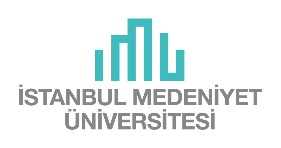 Kullanım Amacı:Turnitin, Öğrenci ödev ve tezlerinin kontrolünü sağlamak, kopyacılık (intihal) oranının tespiti ve usulsüz alıntıları engellemek amacıyla kullanılmaktadır.iThenticate; Akademik düzeyde üretilecek makalelerdeki kopyacılık (intihal) oranının tespiti ve usulsüz alıntıları engellemek amacıyla kullanılmaktadır.Üyelik Şartları:Üyelik için Bridge -Yardım Masası üzerinden talepte bulunulması gerekmektedir.Üniversitemiz akademisyenlerinin programları kullanabilmesi için unvan, ad-soyad, bölüm bilgisi, dahili telefon ve @medeniyet.edu.tr uzantılı e-posta adreslerini iletmeleri gerekmektedir.Kullanım Amacı:Turnitin, Öğrenci ödev ve tezlerinin kontrolünü sağlamak, kopyacılık (intihal) oranının tespiti ve usulsüz alıntıları engellemek amacıyla kullanılmaktadır.iThenticate; Akademik düzeyde üretilecek makalelerdeki kopyacılık (intihal) oranının tespiti ve usulsüz alıntıları engellemek amacıyla kullanılmaktadır.Üyelik Şartları:Üyelik için Bridge -Yardım Masası üzerinden talepte bulunulması gerekmektedir.Üniversitemiz akademisyenlerinin programları kullanabilmesi için unvan, ad-soyad, bölüm bilgisi, dahili telefon ve @medeniyet.edu.tr uzantılı e-posta adreslerini iletmeleri gerekmektedir.